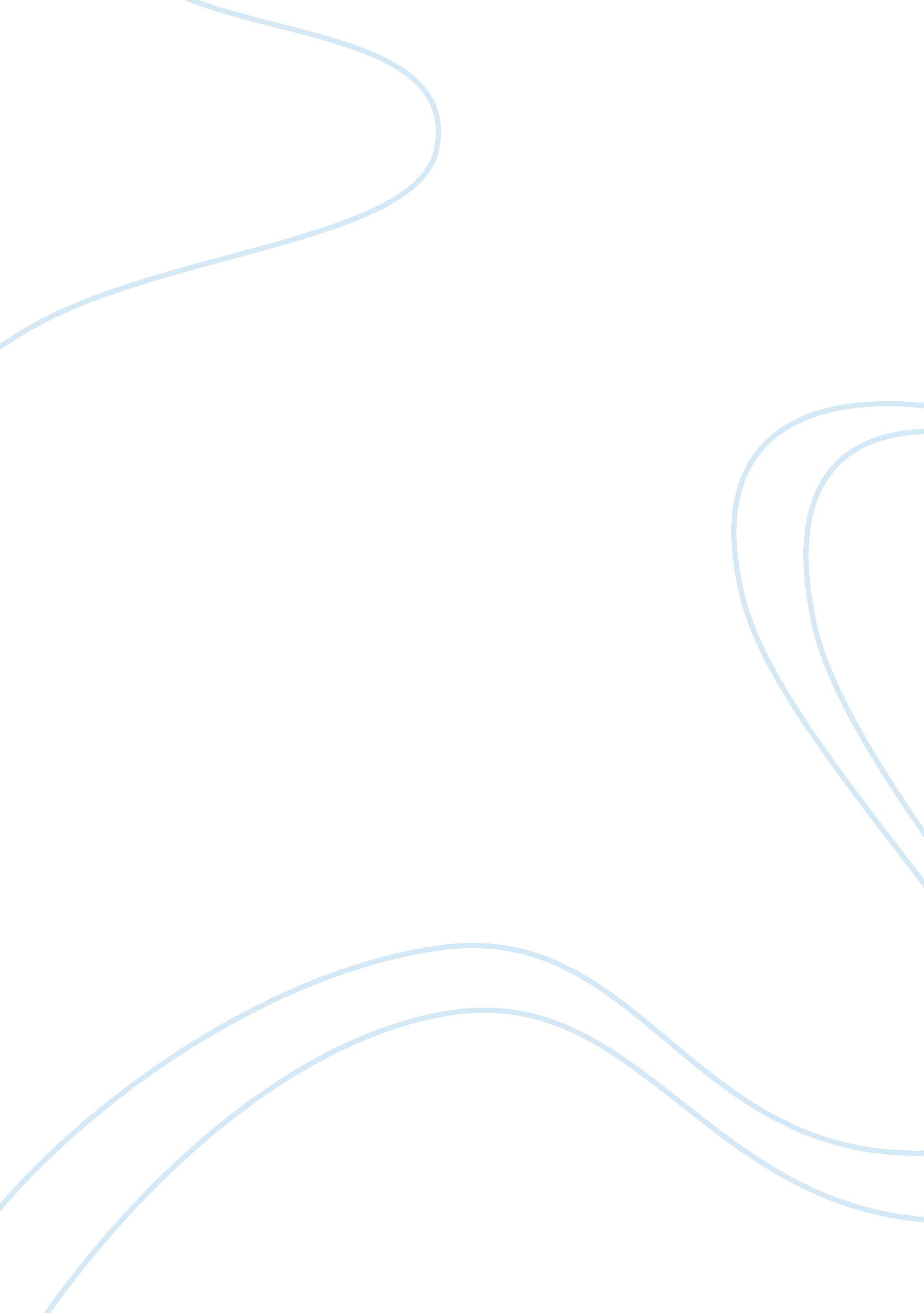 Free why i am the best candidate for the nursing position essay exampleProfession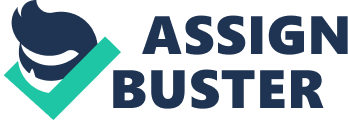 Given the chance to be interviewed alongside several other applicants for a nursing position, I have to ensure that I present myself well to my potential employer in order to convince the panel of interviewers that I am the best fit for the job. Thus, I will talk about my qualifications, competencies, and culture fit for the position. 
First, I will talk about my qualifications and why I meet the basic requirements of the nursing job. I can describe my clinical experience and expertise, including licensing and specialty certifications that I have completed. I will provide details about my work experience and the nursing areas that I have had the opportunity to experience in the course of my education. I will also describe how much I understand the need for constant learning in the profession considering that new illnesses, diseases, medicines, and methods of treatment are continuously discovered in the healthcare industry. Because of this, healthcare professionals must constantly update themselves about the changing trends in the profession. This is where my strength is, that is, my strong impulse to learn and understand the nursing profession thoroughly. 
Next, I will convince the interviewers that I have the core competencies required to perform the job well. While most people have the positive characteristics needed for the job, some people’s core competencies are better than others’ and this is where I will focus more about my strengths. For instance, my being kind and compassionate can greatly benefit patients who deal with physical, emotional, and mental trauma. These people are the ones requiring more of my comforting words and understanding. A nurse must also be empathic. Empathy means putting one’s shoes on the patient’s place in order to get a clear understanding of what the patient is going through. It gives the nurse the ability to identify with the patient in the hope that the nurse will be more caring and understanding. In this case, I do not have to pretend to be empathic because kindness, compassion, and empathy are inherent in my nature. 
I will also highlight the fact that I am physically strong considering that the task of being a nurse requires one to always be on one’s toes and ready to attend to emergencies and patients’ needs. Because the working environment is in a hospital setting, I am aware that I will be exposed to stressful conditions daily and that I have to always be ready to assist doctors when the need arises. As a nurse, I have also prepared myself when it comes to answering patient’s queries, including questions that will come from the patient’s family. I know that I will have to deal with issues such as anger, pain, dissatisfaction, and frustration, thus, I always have to maintain my composure in order to carry out all physician’s instructors. Despite the need for extended work shifts or on-call duties, I am still willing to follow through with the job because I have prepared myself physically and mentally for the job. 
One thing I would emphasize is my excellent communication skills because communication is very important when dealing with patients. I am capable of dealing with the physical and emotional needs of patients in a calm and polite manner, which will surely put patients at ease with me. I am also a good listener, which allows me to form a bond with the patient. As a result, patients trust and feel relaxed when I am around. However, I can also be firm when I have to especially when carrying out the instructions regarding medication and exercise. Together with my good communication skills, I am also observant and always alert when it comes to patients’ unspoken needs. I can easily pinpoint which patients need emergency care and those who hesitate in asking for assistance. Thus, even without them asking, I readily offer my services as these come as part of nursing care. Otherwise, indecisiveness and inattention could produce fatal results for the patient. 
After discussing my education credentials and some soft skills, I will bring to light how I can easily fit in the workplace culture of the hospital as I am resilient and place high values on the organization’s values and mission when it comes to patient care. Thus, I will ensure that I am aware about the hospitals thrust when it comes to extending its services to people. Finally, I will also talk how having good interpersonal relationships is important to me, which will give the interviewers the idea that I would rather cultivate and nurture good workplace relationships than get involved in office politics and intrigues. 
It is only when an individual has these qualities and beliefs can one become successful in the field of nursing. I possess all these and enjoy serving others. This career choice provides personal satisfaction for me because it is in my personal nature to comfort and help others. 